April 8, 2021Docket No. P-2021-3024373Utility Code: 110150Michael ZimmermanDuquesne Light Company411 Seventh Avenue  Mail drop 15-7Pittsburgh, PA  15219Re: Duquesne Light Company – Standard Offer Program Cost Recovery Rider       Supplement No. 27 to Tariff Electric – PA P.U.C. No. 3S Dear Mr. Zimmerman:	On March 26, 2021, Duquesne Light Company (the Company) filed Supplement No. 27 to Tariff Electric – PA P.U.C. No. 3S to become effective on April 1, 2021.  Supplement No. 27 to Tariff Electric – PA P.U.C. No. 3S was filed in compliance with the Commission’s Order entered March 25, 2021 at Docket No. P-2021-3024373, and updates language in the tariff to reflect Commission approved operational changes to the Company’s Standard Offer Program (SOP).  	Commission Staff has reviewed the tariff revisions and found that suspension or further investigation does not appear warranted at this time.  Therefore, in accordance with 52 Pa. Code Chapter 53, Supplement No. 27 to Tariff Electric – PA P.U.C. No. 3S is effective by operation of law as of the effective date contained on each page of the supplement.  However, this is without prejudice to any formal complaints timely filed against said tariff revisions.	If you have any questions in this matter, please contact Marissa Boyle, Bureau of Technical Utility Services, at (717) 787-7237 or maboyle@pa.gov.						Sincerely,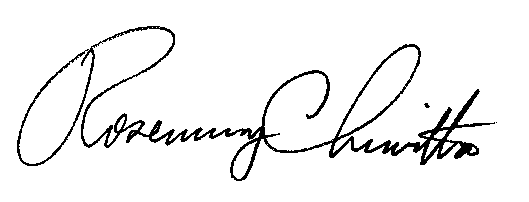 						Rosemary Chiavetta						Secretary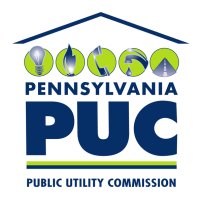 COMMONWEALTH OF PENNSYLVANIAPENNSYLVANIA PUBLIC UTILITY COMMISSION400 NORTH STREET, HARRISBURG, PA 17120IN REPLY PLEASE REFER TO OUR FILE